CURRICULUM VITAEMariel Alejandra Díaz Chamorro, Licenciada en Fonoaudiología, Fonoaudióloga.Datos Personales	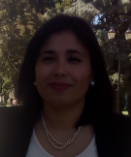 Nombre                        : Mariel Alejandra Díaz Chamorro.                                           Rut                                : 17042413-1Fecha de nacimiento:    15/09/1988		Dirección                      : Caleta Amargos sin número, Corral.  Valdivia.Teléfono                       : +56 964877677	E-mail                            : marieldiaz549@gmail.comFormación Académica:		Bachiller en Ciencias Naturales y Exactas. Universidad del Bío-Bío, año 2008 al 2010.	Licenciada en Fonoaudiología.  Universidad de Concepción, año 2012 al 2016.			Fonoaudióloga .Universidad de Concepción, estudios finalizados en el año 2017.	Experiencia Laboral año 2017:Marzo-Mayo      Práctica en Centro de Docencia Clínica, área niños, Concepción.   Trastornos del Lenguaje primarios y secundarios en niños.Trastornos del Habla en niños.Mayo- Julio       Práctica en Hospital Las Higueras, multitárea, Talcahuano.   Trastornos de la Deglución en el Adulto. Trastornos de Lenguaje y Habla en el Adulto Trastornos del Lenguaje y Habla en el niño Trastornos de la voz en el Adulto.Julio- Octubre   Práctica en DAEM , Laja.  Trastornos del Lenguaje primarios y secundarios en niños. Octubre- Diciembre   Práctica en Escuela de Lenguaje Arcoiris, Hualpén.  Trastorno Especifico del Lenguaje en niños.Cursos- especializacionesII Jornada de estudiantes de fonoaudiología del sur de Chile “Nuevos lineamientos de evaluación y terapia fonoaudiológica en trastornos del espectro autista”.  Universidad de Concepción. Concepción.2014Seminario de actualización intervención en autismo. Universidad de Concepción. Concepción.2017Seminario Viviendo la educación inclusiva desde la Fonoaudiología. Universidad San Sebastían. Valdivia.2018